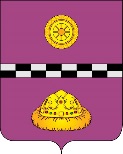 ПОСТАНОВЛЕНИЕот 25 августа 2020г.					                                   № 560В соответствии с  Гражданским кодексом Российской Федерации, Земельным кодексом Российской Федерации, Федеральными законами от 06.10.2003 № 131-ФЗ «Об общих принципах организации местного самоуправления в Российской Федерации», от 28.12.2009 № 381-ФЗ «Об основах государственного регулирования торговой деятельности в Российской Федерации», приказом Минсельхоза Республики Коми от 17.02.2017 № 125 «О порядке разработки и утверждения схем размещения нестационарных торговых объектов на территории муниципальных образований в Республике Коми», постановлением администрации муниципального района «Княжпогостский» от 20.04.2016 №122 «Об утверждении схемы размещения нестационарных торговых объектов на территории муниципального района «Княжпогостский», в целях организации торговли и регламентирования размещения объектов нестационарной торговли на территории муниципального образования муниципального района «Княжпогостский»ПОСТАНОВЛЯЮ:1. Утвердить Порядок размещения нестационарных торговых объектов на территории муниципального образования муниципального района «Княжпогостский» согласно приложению.2. Рекомендовать:2.1. Управлению Федеральной службы по надзору в сфере защиты прав потребителей и благополучия человека по Республике Коми обеспечить контроль за соблюдением владельцами нестационарных торговых объектов санитарных норм и правил.2.2. Отделу Министерства внутренних дел Российской Федерации по Княжпогостскому району принимать меры по предупреждению нарушений правил торговли в нестационарных торговых объектах на территории муниципального образования муниципального района «Княжпогостский».2.3. Межрайонной ИФНС России № 5 по Республике Коми принимать меры по предупреждению несанкционированного размещения нестационарных торговых объектов вне установленных мест.2.4. Отделению УФМС России по Республике Коми в Княжпогостском районе принимать меры по обеспечению контроля за соблюдением владельцами нестационарных торговых объектов миграционного законодательства.3. Настоящее постановление вступает в силу со дня его официального опубликования и подлежит размещению на официальном сайте муниципального района «Княжпогостский».4. Контроль за исполнением настоящего постановления возложить на  первого заместителя руководителя администрации муниципального района «Княжпогостский» А.Л. Кулика.Глава муниципального района «Княжпогостский» -руководитель администрации                                                                   А.Л. НемчиновПриложениек Постановлениюадминистрации муниципального района«Княжпогостский»от 25.08.2020г. № 560ПОРЯДОКРАЗМЕЩЕНИЯ НЕСТАЦИОНАРНЫХ ТОРГОВЫХ ОБЪЕКТОВНА ТЕРРИТОРИИ МУНИЦИПАЛЬНОГО ОБРАЗОВАНИЯМУНИЦИПАЛЬНОГО РАЙОНА «КНЯЖПОГОСТСКИЙ»1. Общие положения1.1. Настоящий Порядок о размещении нестационарных торговых объектов на территории муниципального района  «Княжпогостский» (далее по тексту - Порядок) разработан в соответствии с Федеральным законом от 06.10.2003 № 131-ФЗ «Об общих принципах организации местного самоуправления в Российской Федерации», Федеральным законом от 28.12.2009 № 381-ФЗ «Об основах государственного регулирования торговой деятельности в Российской Федерации», Приказом Министерства сельского хозяйства и потребительского рынка Республики Коми № 125 от 17 февраля 2017г.1.2. Целями настоящего Порядка являются:- обеспечение единых требований к размещению нестационарных торговых объектов, отбору хозяйствующих субъектов, которым предоставляется право на осуществление торговой деятельности через нестационарные торговые объекты на территории муниципального района «Княжпогостский»;- обеспечение равных возможностей для реализации прав хозяйствующих субъектов на осуществление торговой деятельности, предоставления услуг населению на территории муниципального района «Княжпогостский»;- создание условий для улучшения организации торгового обслуживания и обеспечения доступности товаров для населения;- создание условий для предоставления жителям муниципального района  «Княжпогостский» безопасных и качественных услуг в сфере уличной торговли;- улучшение благоустройства и облика поселений муниципального района  «Княжпогостский».1.3. Настоящий Порядок распространяется на отношения, связанные с размещением нестационарных торговых объектов на земельных участках, в зданиях, строениях, сооружениях, находящихся в муниципальной собственности, а также на земельных участках, государственная собственность на которые не разграничена.1.4. Требования, предусмотренные настоящим Порядком, не распространяются на отношения, связанные с:а) осуществлением развозной торговли;б) размещением нестационарных торговых объектов, расположенных:- на территории розничных рынков, ярмарок, при проведении праздничных, общественно-политических, спортивно-массовых и культурно-массовых мероприятий, имеющих краткосрочный характер;- в стационарном торговом объекте, в ином здании, строении, сооружении или на земельном участке, находящихся в частной собственности.Порядок такого размещения и использования устанавливается собственником стационарного торгового объекта, иного здания, строения, сооружения или земельного участка с учетом требований, определенных законодательством Российской Федерации, с последующим уведомлением администрации муниципального района  «Княжпогостский», для включения в дислокацию торговых объектов на территории муниципального района  «Княжпогостский».Администрация муниципального района  «Княжпогостский», в течение 30-ти рабочих дней с даты регистрации заявления, выдает уведомление о внесении в дислокацию по форме согласно Приложению № 9 к Порядку.1.5. Размещение нестационарных торговых объектов на территории муниципального района  «Княжпогостский» осуществляется на основании схемы размещения нестационарных торговых объектов (далее - Схема), утвержденной постановлением администрации муниципального района «Княжпогостский» от 20.04.2016 № 122 «Об утверждении схемы размещения нестационарных торговых объектов на территории муниципального района «Княжпогостский».1.6. Размещение нестационарных торговых объектов на земельных участках, являющихся муниципальной собственностью муниципального района  «Княжпогостский», и земельных участках, право собственности на которые не разграничено, осуществляется на конкурсной основе.1.7. Организатором Конкурса является администрация муниципального района  «Княжпогостский» (далее - Организатор).1.8. Размещение нестационарных торговых объектов на территории муниципального района  «Княжпогостский» осуществляется на конкурсной основе за исключением случаев, определенных в пункте 8 настоящего Порядка.2. Условия проведения конкурса2.1. Предметом конкурса является предоставление права на размещение нестационарного торгового объекта на территории муниципального района  «Княжпогостский» в соответствии с утвержденной Схемой.2.2. Срок предоставления права на размещение нестационарного торгового объекта устанавливается:- для объектов, функционирующих круглогодично - до 60 месяцев;- для объектов, функционирующих в весенне-летний период - до 7 месяцев (с 1 апреля по 31 октября);- для объектов, функционирующих в осенне-зимний период - до 5 месяцев (с 1 ноября по 31 марта).2.3. Конкурс проводится конкурсной комиссией по проведению конкурса на право размещения нестационарных торговых объектов, в составе согласно Приложению № 10 к Порядку (далее - конкурсная комиссия).2.4. Организатор обеспечивает размещение информационного сообщения о проведении Конкурса на официальном сайте администрации муниципального района  «Княжпогостский» не менее чем за 30 календарных дней до дня проведения Конкурса, и не позднее 10-ти календарных дней со дня официального опубликования постановления администрации муниципального района  «Княжпогостский» о внесении изменений в Схему, касающихся включения в Схему дополнительных нестационарных торговых объектов. Организатор конкурса вправе внести изменения в извещение о проведении Конкурса не позднее, чем за 5 календарных дней до дня окончания приема заявок.2.5. Информационное сообщение о проведении Конкурса (Приложение N 1 к порядку) должно содержать следующую информацию:- предмет и порядок проведения конкурса;- срок, на который заключается договор о предоставлении права на размещение нестационарного торгового объекта;- наименование, адрес и телефон организатора конкурса;- место, дату начала и окончания приема заявок на участие в конкурсе;- дату, время и место проведения конкурса;- условия и требования, предъявляемые к участникам конкурса;- перечень оцениваемых показателей;- дополнительные требования к архитектурно-планировочному решению, внешнему виду, конструктивным особенностям нестационарного торгового объекта и прилегающей территории, исходя из его вида и места размещения, установленные при необходимости организатором конкурса;- требования по демонтажу неиспользуемого (бесхозного) нестационарного торгового объекта.2.6. В случае изменения сроков, указанных в извещении, Организатор конкурса обязан известить об этом лица, подавшие в установленном порядке документы для участия в конкурсе, не менее чем за 3 рабочих дня до наступления ранее намеченного срока соответствующего мероприятия, опубликовать информацию об изменении сроков в тех же средствах массовой информации, что и извещение.3. Условия участия в конкурсе3.1. В конкурсе могут участвовать индивидуальные предприниматели и юридические лица, подавшие заявку на участие в конкурсе на право размещения нестационарного торгового объекта на территории Организатора конкурса в месте, предусмотренном утвержденной Схемой (далее по тексту - Претенденты), при условии если они:- зарегистрированы и осуществляют свою деятельность на территории муниципального района  «Княжпогостский» и Республики Коми;- не имеют задолженности по уплате налогов, сборов, пеней и иных обязательных платежей в бюджетную систему Российской Федерации;- не имеют задолженности по оплате по договорам аренды земельных участков, нежилых помещений, заключенным с администрацией муниципального района  «Княжпогостский», администрациями городских поселений «Синдор» и «Емва»;- не находятся в процессе ликвидации;- не признаны в установленном законодательством Российской Федерации порядке банкротами, и в отношении которых не проводится процедура банкротства.3.2. Для участия в конкурсе Претендентами представляется Организатору конкурса заявка на участие в Конкурсе установленной формы (приложения № 2, 3 к настоящему порядку). На каждое место, предусмотренное Схемой, по которому проводится Конкурс, подается самостоятельная заявка на участие в Конкурсе (далее по тексту - Заявка).Заявка является официальным документом Претендента, выражающим его намерение принять участие в Конкурсе на указанных условиях.Одновременно к Заявке должны прилагаться следующие документы:1) выписка из Единого государственного реестра индивидуальных предпринимателей или юридических лиц (оригинал), сформированной не ранее чем за месяц до даты подачи заявки, в случае если субъект малого предпринимательства представляет ее самостоятельно;2) справка об исполнении налогоплательщиком (плательщикам сбора, налоговым агентом) обязанности по уплате налогов, сборов, пеней, штрафов, процентов по форме, утвержденной приказом ФНС России, сформированная не ранее чем за месяц до дня представления заявки, в случае если субъект малого предпринимательства представляет ее самостоятельно;3) документы, подтверждающие полномочия лица на осуществление действий от имени участника конкурса (для юридического лица - копии решения или выписки из решения о назначении руководителя, или копии доверенности уполномоченного представителя в случае представления интересов лицом, не имеющим права на основании учредительных документов действовать от имени юридического лица без доверенности, копии документа, удостоверяющего личность; для индивидуального предпринимателя - копии документа, удостоверяющего личность индивидуального предпринимателя, или копии доверенности уполномоченного индивидуальным предпринимателем представителя и копии документа, удостоверяющего личность представителя);4) документы для оценки показателей, определенных в Приложении № 4:- эскизный проект или фотографии архитектурного решения нестационарного торгового объекта;- план благоустройства прилегающей территории, эскизный проект или фотографии в случае дополнительного озеленения;- гарантийное письмо о трудоустройстве в случае создания новых рабочих мест;- эскизный проект или фотографии в случае дополнительного применения осветительных средств;- документы в обоснование соблюдения дополнительных требований к нестационарному торговому объекту, установленных Организатором конкурса (в случае, если таковые устанавливались и указывались в извещении);- ассортиментный перечень;- режим работы нестационарного торгового объекта.5) опись представленных документов, подписанная Претендентом или его представителем.3.3. Срок приема Заявок определяется организатором конкурса в извещении и не может составлять менее 15 календарных дней с момента официального опубликования извещения о проведении конкурса.3.4. Все документы, представляемые участниками конкурса в составе заявки на участие в конкурсе, должны быть заполнены по всем пунктам. Документы, представленные в составе заявки, претенденту не возвращаются. Организатор конкурса регистрирует заявку на участие в конкурсе в журнале регистрации с указанием даты и времени подачи. По требованию претендента, подавшего заявку, регистратор выдает расписку в получении конверта с заявкой с указанием даты и времени его получения.3.5. Заявки и прилагаемые к ним документы, представленные позднее даты, указанной в извещении, приему не подлежат.3.6. Претендент может отозвать заявку путем письменного уведомления Организатора конкурса до окончания срока приема заявок.3.7. Организатор конкурса проверяет комплектность и оформление предоставленных документов, их соответствие требованиям, установленным настоящим Порядком, готовит заключение по каждой заявке и в течение пяти дней со дня окончания приема заявок направляет заключение и документы претендентов в комиссию для рассмотрения.4. Порядок проведения конкурса на право размещениянестационарных торговых объектов 4.1. Конкурс является открытым.4.2. Конкурс проходит в определенном Организатором месте в установленную дату.4.3. Формой работы конкурсной комиссии является заседание. Заседание конкурсной комиссии проводится в течение 7  рабочих дней со дня окончания приема заявок. Заседание комиссии считается правомочным, если на нем присутствуют не менее половины количества членов комиссии. Решение комиссии принимается большинством голосов от числа присутствующих членов комиссии.4.4. На основании предоставленных претендентами документов и заключения Организатора Конкурса Конкурсная комиссия рассматривает заявки на участие в конкурсе и принимает решение о допуске претендента к участию в конкурсе или об отказе претенденту в допуске к участию в конкурсе.4.5. Участнику конкурса отказывается в допуске к участию в конкурсе в случае:- несоответствия претендента условиям, определенным п. 3.1 настоящего порядка;- несоответствия заявки и (или) прилагаемых документов требованиям, предусмотренным п. 3.2 настоящего приложения;- предоставления неполного пакета документов в соответствии с перечнем, установленным п. 3.2 настоящего положения;- несоответствия предложения по внешнему виду нестационарного торгового объекта правилам благоустройства и архитектурному облику поселения;- содержания недостоверных данных в документах, представленных для участия в конкурсе;- несоответствия места расположения нестационарного торгового объекта Схеме.4.6. В случае подачи только одной заявки на участие в конкурсе конкурсная комиссия принимает решение о предоставлении права на размещение нестационарного торгового объекта единственному претенденту без проведения конкурса при условии, если претендент и представленные им заявка и прилагаемые к ней документы соответствуют требованиям настоящего Положения. Указанному претенденту выдается соответствующая выписка из протокола заседания конкурсной комиссии в течение 5-ти рабочих дней со дня проведения заседания конкурсной комиссии.4.7. Конкурсная комиссия при возникновении сомнений в представленных документах вправе затребовать от претендента оригиналы (подлинники) документов.4.8. После принятия решения о допуске претендента к участию в конкурсе конкурсная комиссия проводит конкурс, осуществляя оценку и сопоставление заявок с прилагаемыми к ним документами, и определяет победителя конкурса в соответствии с перечнем оцениваемых показателей по балльной системе (Приложение № 4).Победителем конкурса признается участник, набравший максимальное количество баллов. При равенстве баллов преимущество отдается участнику, который ранее подал заявку согласно записи в журнале регистрации заявок. Информация о количестве баллов, набранных другими участниками, заносится в протокол заседания конкурсной комиссии.4.9. Конкурсная комиссия принимает решение в день проведения конкурса. Результаты конкурса в течение 3 рабочих дней оформляются протоколом оценки и сопоставления заявок (далее - Протокол), который подписывается членами конкурсной комиссии. Протокол размещается на официальном сайте организатора конкурса в течение следующего рабочего дня со дня его подписания. Результаты конкурса в течение 3 рабочих дней со дня подписания Протокола вносятся в Схему размещения нестационарных торговых объектов на территории муниципального района «Княжпогостский».Выписка из протокола об итогах конкурса выдается победителю конкурса в течение 5-ти рабочих дней со дня подписания протокола заседания конкурсной комиссии.4.10. Протокол является документом, удостоверяющим право победителя конкурса на заключение договора о предоставлении права размещения нестационарного торгового объекта (далее - договор) в течение 10 рабочих дней от даты его опубликования.4.11. Конкурс признается конкурсной комиссией несостоявшимся в случае, если не подана ни одна заявка.В случае признания конкурса несостоявшимся и если право на размещение нестационарного торгового объекта не предоставлено в порядке, предусмотренном настоящим Порядком, повторный конкурс проводится не позднее одного месяца со дня признания конкурса несостоявшимся.4.12. В случае, если после объявления победителя конкурса организатору конкурса станут известны факты несоответствия победителя конкурса требованиям к участникам конкурса, установленным организатором конкурса, решение конкурсной комиссии о признании такого участника победителем конкурса подлежит отмене, право на размещение нестационарного торгового объекта переходит к участнику конкурса, занявшему второе место.4.13. В случае неявки победителя конкурса в установленный срок для заключения договора, задержки подписания указанного договора по вине победителя конкурса, а также отказа от заключения указанного договора конкурсная комиссия имеет право аннулировать решение о победителе, признать победителем участника конкурса, занявшего второе место, или выставить заявленное место на новый конкурс.4.15. Решение конкурсной комиссии может быть обжаловано в порядке, установленном действующим законодательством.5. Обязанности победителя конкурса5.1. Победителю конкурса необходимо заключить с организатором конкурса договор в течение 10 рабочих дней от даты опубликования протокола конкурсной комиссии (приложение № 5 к порядку). Договор заключается без оформления земельно-правовых отношений.       5.2. Победитель Конкурса обязан ежемесячно, в течение срока действия Договора, перечислять в бюджет муниципального района «Княжпогостский» плату за право размещения нестационарного торгового объекта и представлять копии платежных документов в течение срока действия Договора по состоянию на 10 число месяца, следующего за отчетным. Размер платы за право размещения нестационарного торгового объекта устанавливается в соответствии с порядком, установленным постановлением администрации МР «Княжпогостский», регламентирующий порядок определения платы за право размещения сезонных нестационарных торговых объектов на территории муниципального района «Княжпогостский».5.3. Победителю конкурса в течение 10  рабочих дней от даты подписания договора необходимо заключить со специализированными организациями и предоставить организатору конкурса в течение 10 рабочих дней от даты подписания Договора копии следующих документов:- договор на вывоз твердых и жидких отходов;-договор на подключение к источникам энергоснабжения (при необходимости).5.4. Победитель обеспечивает ввод в эксплуатацию нестационарного торгового объекта в течение срока, указанного в договоре, при необходимости - организовать демонтаж и вывоз ранее установленного и неиспользуемого нестационарного торгового объекта за счет собственных средств в течение срока, указанного в договоре.5.5. По окончании срока действия договора победитель обеспечивает демонтаж и вывоз нестационарного торгового объекта за счет собственных средств в течение срока, указанного в договоре.5.6. В случае намерения передачи или продажи торгового объекта другому хозяйствующему субъекту, договор на право размещения расторгается, место для размещения выставляется на новый конкурс.6. Порядок оформления документов для размещениянестационарных торговых объектов6.1. Лицу, получившему право на размещение нестационарного торгового объекта, в установленном настоящим Положением порядке на основании соответствующей выписки из протокола заседания конкурсной комиссии Организатором конкурса после заключения договора и предоставления копий документов, указанных в п. 5.3 оформляется и выдается под расписку свидетельство на право размещения нестационарного торгового объекта на каждый нестационарный торговый объект по форме (приложение № 6 к порядку).6.2. Свидетельство на право размещения нестационарного торгового объекта выдается на каждый нестационарный торговый объект. Действие свидетельства распространяется только на указанный нестационарный торговый объект в течение указанного срока.6.3. В свидетельстве на право размещения нестационарного торгового объекта указывается дата выдачи, срок его действия в соответствии с пунктом 2.2 настоящего Порядка, владелец нестационарного торгового объекта - победитель конкурса (лицо, получившее право на размещение нестационарного торгового объекта), а также иные сведения, определяемые администрацией муниципального района «Княжпогостский» при утверждении формы свидетельства.6.4. Передача свидетельства на право размещения нестационарного торгового объекта другим лицам запрещается.6.5. В случае реорганизации, изменения наименования и (или) адреса юридического лица, адреса и (или) паспортных данных индивидуального предпринимателя свидетельство на право размещения нестационарного торгового объекта подлежит переоформлению.6.6. Переоформление свидетельства на право размещения нестационарного торгового объекта осуществляется Организатором конкурса на основании заявления владельца нестационарного торгового объекта с представлением выписки из протокола конкурсной комиссии.6.7. В случае утраты свидетельство подлежит переоформлению на основании заявления, поданного Организатору конкурса.7. Порядок и условия прекращения и приостановлениядействия свидетельства на право размещения нестационарноготоргового объекта при осуществлении торговой деятельности7.1. Действие свидетельства на право размещения нестационарного торгового объекта приостанавливается в случаях:- подачи владельцем нестационарного торгового объекта соответствующего заявления;- приостановления деятельности владельца нестационарного торгового объекта по решению надзорного(ых) и (или) контролирующего(их) органа(ов);- невыполнения требований по размещению и (или) эксплуатации нестационарного торгового объекта, предусмотренных настоящим Положением.7.2. Действие свидетельства на право размещения нестационарного торгового объекта прекращается в случаях:- подачи владельцем нестационарного торгового объекта соответствующего заявления;- невыполнения владельцем нестационарного торгового объекта требований по устранению допущенных нарушений, связанных с размещением и эксплуатацией нестационарного торгового объекта, в установленные сроки;- неосуществления торговой деятельности более одного месяца со дня выдачи свидетельства на право размещения нестационарного торгового объекта без уважительных причин в месте, указанном в свидетельстве на право размещения нестационарного торгового объекта;- прекращения владельцем нестационарного торгового объекта в установленном законом порядке своей деятельности;- неоднократного нарушения владельцем нестационарного торгового объекта правил осуществления торговой деятельности, других требований, установленных действующим законодательством и (или) настоящим Положением, что подтверждено соответствующими актами проверок;- истечения срока действия свидетельства на право размещения нестационарного торгового объекта;- исключения нестационарного торгового объекта из Схемы.7.3. Приостановление и прекращение действия свидетельства на право размещения нестационарного торгового объекта осуществляется Организатором конкурса в установленном им порядке.7.4. После истечения срока действия свидетельства на право размещения нестационарного торгового объекта либо досрочного прекращения действия свидетельства нестационарный торговый объект в течении  10 календарных дней подлежит демонтажу (сносу) за счет средств владельца нестационарного торгового объекта без ущерба для эстетического состояния земельного участка, за исключением случая, если владелец нестационарного торгового объекта стал победителем нового конкурса на соответствующее место, предусмотренное Схемой, или получил право на размещение нестационарного торгового объекта на соответствующем месте без проведения конкурса в порядке, предусмотренном пунктом 4.6 настоящего Порядка.Если владелец нестационарного торгового объекта в установленный настоящим Порядком срок не демонтирует объект самостоятельно, то демонтаж нестационарного торгового объекта осуществляется в административном (внесудебном) порядке, установленном Организатором конкурса.7.5. После освобождения земельного участка от нестационарного торгового объекта по основаниям, предусмотренным действующим законодательством и настоящим Положением, владелец данного торгового объекта за свой счет обязан в  течении 15 календарных дней выполнить благоустройство земельного участка, на котором был размещен нестационарный торговый объект, привести земельный участок в первоначальное состояние с учетом нормального износа.При демонтаже нестационарного торгового объекта в осенне-зимний период работы по благоустройству должны быть выполнены в ближайший весенний период.8. Особенности предоставления торговых мест без проведения конкурсных процедур8.1. Право размещения торговых мест для осуществления деятельности по продаже продукции гражданами, занимающимися садоводством, огородничеством, животноводством предоставляется без проведения конкурсных процедур на земельных участках, являющихся муниципальной собственностью, право собственности на которые не разграничено.8.2. Муниципальная преференция в виде предоставления мест для размещения нестационарных и мобильных торговых объектов без проведения конкурсных процедур предоставляется организациям потребительской кооперации и производителям товаров (сельскохозяйственных и продовольственных товаров, в том числе фермерской продукции, текстиля,одежды, обуви и прочих), которые являются субъектами малого и среднего предпринимательства. 8.2. Заявление подается по форме согласно приложению№ 7 к Порядку.8.3. Организатор конкурса обеспечивают выдачу талонов на право размещения торгового места без проведения конкурсных процедур  (по форме согласно приложению N 8 к Порядку) в течение 10 рабочих дней со дня подачи заявления.Приложение № 1к Порядку размещения нестационарных торговых объектов на территории муниципального района «Княжпогостский»ОБЪЯВЛЕНИЕО ПРОВЕДЕНИИ КОНКУРСА НА ПРАВО РАЗМЕЩЕНИЯНЕСТАЦИОНАРНОГО ТОРГОВОГО ОБЪЕКТА НА ТЕРРИТОРИИМУНИЦИПАЛЬНОГО ОБРАЗОВАНИЯ МУНИЦИПАЛЬНОГОРАЙОНА «КНЯЖПОГОСТСКИЙ»Приложение № 2к Порядку размещения нестационарных торговых объектов на территории муниципального района «Княжпогостский»ЗАЯВКАна участие в конкурсе на право размещениянестационарного торгового объектана территории муниципального района «Княжпогостский»     1. Фамилия ____________________________________________________________    Имя ___________________________________________________________________    Отчество ______________________________________________________________    2. Дата рождения ______________________________________________________    3. Паспорт __________________________________________________________________________________________________________________________________________________________________________________________________________________                     (серия, номер, когда и кем выдан)    4. Место регистрации и проживания ________________________________________________________________________________________________________________    5. Номера телефонов, факса, адрес электронной почты (при наличии)___________________________________________________________________________    6.   Вид   торгового  объекта,  который  планируется  использовать  дляосуществления торговой деятельности _______________________________________    7. Планируемая специализация нестационарного торгового объекта______________________________________________________________________________________________________________________________________________________    8. В случае победы в конкурсе принимаю на себя обязательства:    1)  подписать  со  своей  стороны  в  10-дневный срок от даты получениявыписки  из  протокола  о  результатах Конкурса договор на право размещениянестационарного  торгового объекта, при этом согласен с доведенными до меняусловиями договора;    2)   перечислять   в   местный   бюджет   оплату  за  право  размещениянестационарного торгового объекта согласно договора.    К заявке прилагаются следующие документы:_________________________________________________________________________________________________________________________________________________________________________________________________________________________________    "__" __________ 20__ г. _____________________ _________________________           (дата)                 (подпись)         (расшифровка подписи)    Заявка принята Организатором:    час. ____ мин. ____ "___" ____________ 20__ г. за N ___________________    Подпись уполномоченного лица Организатора:    _________________________________________         (подпись)     (расшифровка подписи)Приложение № 3к Порядку размещения нестационарных торговых объектов на территории муниципального района «Княжпогостский»                                  ЗАЯВКА                 на участие в конкурсе на право размещения                     нестационарного торгового объекта                      на территории муниципального района «Княжпогостский»                            ( для юридического лица)    1. Полное наименование юридического лица _________________________________________________________________________________________________________    2. Юридический адрес _____________________________________________________________________________________________________________________________    почтовый адрес ___________________________________________________________________________________________________________________________________    3.  Номера  телефона,  факса,  адрес  электронной  почты  (при наличии)___________________________________________________________________________    4. Сведения о руководителе юридического лица __________________________    Фамилия _______________________________________________________________    Имя ___________________________________________________________________    Отчество ______________________________________________________________    5.   Вид   торгового  объекта,  который  планируется  использовать  дляосуществления торговой деятельности______________________________________________________________________________________________________________________________________________________    6. Планируемая специализация нестационарного торгового объекта______________________________________________________________________________________________________________________________________________________    7. В случае победы в конкурсе принимаю на себя обязательства:    1)  подписать  со  своей  стороны  в  10-дневный срок от даты получениявыписки  из  протокола  о  результатах Конкурса договор на право размещениянестационарного  торгового объекта, при этом согласен с доведенными до меняусловиями договора;    2)   перечислять   в   местный   бюджет   оплату  за  право  размещениянестационарного  торгового  объекта согласно договора. К заявке прилагаютсяследующие документы:______________________________________________________________________________________________________________________________________________________    "__" __________ 20__ г. _____________________ _________________________           (дата)                 (подпись)         (расшифровка подписи)    Заявка принята Организатором:    час. ____ мин. ____ "___" ____________ 20__ г. за N ___________________    Подпись уполномоченного лица Организатора:    _________________________________________         (подпись)     (расшифровка подписи)Приложение № 4к Порядку размещения нестационарных торговых объектов на территории муниципального района «Княжпогостский»ПЕРЕЧЕНЬОЦЕНИВАЕМЫХ ПОКАЗАТЕЛЕЙПриложение № 5к Порядку размещения нестационарных торговых объектов на территории муниципального района «Княжпогостский»                              Типовой договор           на право размещения нестационарного торгового объекта    с. ____________                             "__" ______________ 20__ г.    Администрация  муниципального  района «Княжпогостский» _________, именуемая в дальнейшем  "Администрация",  в лице ________________________, действующегона основании Устава _____________________ с одной стороны, и индивидуальныйпредприниматель/организация ___________________, в лице __________________,действующий на основании ________, именуемый(ая) в дальнейшем "Предприятие"с другой стороны, заключили настоящий договор о нижеследующем:                            1. Предмет Договора    1.1.   Администрация  предоставляет  Предприятию  право  на  размещениенестационарного торгового объекта (далее - Объект):___________________________________________________________________________                   (наименование объекта оказания услуг)для осуществления торговой деятельности ___________________________________                                              (реализуемая продукция)    По адресу: ____________________________________________________________                              (место расположения объекта)согласно  ситуационной схеме (Приложение N 1 к настоящему Договору) на срокс ____________ 20__ года по ______________ 20__ года.    1.2.  Договор регулирует отношения по организации торговой деятельностив  нестационарных  торговых  объектах  на  территории  сельского  поселения___________________________.                       2. Права и обязанности сторон    2.1. Администрация обязуется:    2.1.1.  В  соответствии  с  решением Комиссии по проведению конкурса направо  размещения  нестационарных  торговых  объектов  на  территории муниципального района "Княжпогостский"  от  _____________  20__  г., протокол N __________ предоставитьправо размещения нестационарного торгового объекта по адресу:_________________________________________________________ для осуществленияПредприятием торговой деятельности ________________________________________                                           (реализуемая продукция)    С использованием ______________________________________________________                          (наименование вида нестационарного объекта)на срок с ________________________ до __________________.    2.1.2.  Обеспечить  методическую  и  организационную  помощь в вопросахорганизации торговли, предоставления услуг населению.    2.2. Администрация имеет право:    2.2.1.   Проводить   регулярно   проверку  на  соответствие  фактическиразмещенного    нестационарного    торгового    объекта    и   проведенногоблагоустройства прилегающей территории, других условий - заявленнымПредприятием  в Конкурсной документации. Результаты проверки фиксируются нафото и оформляются отдельным актом.    2.3. Предприятие обязуется:    2.3.1.   Разместить   Объект   в  соответствии  с  ситуационной  схемой(приложение N 1 к настоящему Договору) и обеспечить установку Объекта и егоготовность  к  работе  в  соответствии с эскизным проектом и требованиями кэксплуатации  и  выполнить  условия, заявленные в Конкурсной документации всрок до ______________.    2.3.2. Приступить к эксплуатации Объекта после заключения договоров: науборку  территории,  вывоз  твердых  бытовых  и жидких отходов, потреблениеэнергоресурсов, обслуживание биотуалетов (если таковые имеются).    2.3.3.  Использовать  Объект  по  назначению,  указанному  в пункте 1.1настоящего Договора, без права передачи его третьему лицу.    2.3.4.     Обеспечивать     выполнение    установленных    федеральным,региональными,    местным    законодательством   торговых,   санитарных   ипротивопожарных  норм  и  правил  организации работы для данного Объекта, атакже    -  обеспечивать  соблюдение  требований,  предусмотренных  нормативнымиправовыми актами Российской Федерации, Республики Коми и муниципального района «Княжпогостский»;    -   производить   уборку  на  прилегающей  территории,  в  т.ч.  внутринестационарного   торгового  объекта,  в  радиусе  5  метров  по  периметруторгового объекта ежедневно (в постоянном режиме);    -  производить  вывоз  мусора  в соответствии с договором и графиком навывоз мусора;    - производить ремонт и замену пришедших в негодность частей конструкцийнестационарного торгового объекта по мере необходимости, а в случаях угрозыбезопасности граждан незамедлительно;    -   осуществлять   праздничное  оформление  объекта  к  государственнымпраздничным  дням Российской Федерации, Республики Коми, муниципального района «Княжпогостский» и другим памятным датам;    -  не допускать складирования тары (в том числе, на крышах сооружений),листвы,   травы,   снега,   сброса   бытового   и   строительного   мусора,производственных отходов;    -   производить   завоз   товаров,  не  создавая  препятствий  движениюавтотранспорта, пассажиров, пешеходов.    2.3.5.  Обеспечить  постоянное  наличие  на  Объекте  и предъявление потребованию контролирующих органов следующих документов:    - Свидетельства о праве размещения Объекта;    - вывески о ведомственной принадлежности Объекта;    -   подтверждающих   источник   поступления,  качество  и  безопасностьреализуемой продукции;    -  личные  медицинские  книжки  работников  с  отметкой  о  прохождениипериодических  и  профилактических  медицинских  обследований  и отметкой опрохождении гигиенического обучения персонала;    -   предусмотренных   Законом   Российской  Федерации  "О  защите  правпотребителей";    - журнала учета мероприятий по контролю за торговым объектом.    2.3.6.  В  течение  3-х  банковских  дней с момента подписания Договораперечислить  в  местный  бюджет  плату  за право размещения нестационарноготоргового  объекта на территории муниципального района «Княжпогостский» в размере ____________ по следующим реквизитам: ________________________________________________________________________________________________________________________________    - Получатель: _________________________________________________________    -   Назначение  платежа:  плата  за  право  размещения  нестационарноготоргового объекта.    2.3.7.  Освободить занимаемую территорию от конструкций и привести ее впервоначальное состояние в течение месяца:    - по окончании срока действия Договора;    -  в случае досрочного расторжения Договора по инициативе Администрациив соответствии с разделом 3 настоящего Договора.                          3. Расторжение Договора    3.1.   Администрация  имеет  право  досрочно  в  одностороннем  порядкерасторгнуть  настоящий  Договор,  письменно  уведомив Участника за 3 дня, вслучаях:    -  за правонарушения в области торговли, содержания территорий, а такжев  сфере  благоустройства  и  не  устранения  в  срок нарушений, выявленныхнадзорными органами;    -    при   несоответствии   внешнего   вида   фактически   размещенногонестационарного  торгового объекта и прилегающей территории и других фактовусловиям    Конкурсной    документации,    выявленном   в   ходе   проверкиадминистрацией;    -  в  случае размещения Объекта в ином месте, чем определено конкурснойдокументацией и условиями настоящего договора;    -  при необходимости проведения реконструкции Объекта или использованияземельного участка, на котором расположен Объект, для муниципальных нужд.    3.2.  По  истечении 3-х дней с момента уведомления Участника по адресу,указанному  в  Договоре,  в  соответствии  с  пунктом 4.1 настоящий Договорсчитается расторгнутым.                             4. Прочие условия    4.1.  Изменения  и дополнения к настоящему Договору действительны, еслиони  сделаны  в  письменной форме, оформлены дополнительными Соглашениями иподписаны уполномоченными представителями сторон.    4.2.  В  случае  изменения  адреса или иных реквизитов каждая из сторонобязана  в  10-дневный срок направить об этом письменное уведомление другойстороне,  в противном случае все извещения и другие документы, отправленныепо адресу, указанному в настоящем Договоре, считаются врученными.    4.3.  Взаимоотношения  сторон,  не урегулированные настоящим Договором,регламентируются действующим законодательством.    4.4. Договор составлен в 2-х экземплярах.                  5. Юридические адреса и подписи сторон    Администрация                          ПредприятиеПриложение № 6к Порядку размещения нестационарных торговых объектов на территории муниципального района «Княжпогостский»                               СВИДЕТЕЛЬСТВО        О ПРАВЕ НА РАЗМЕЩЕНИЕ НЕСТАЦИОНАРНОГО ОБЪЕКТА НА ТЕРРИТОРИИ        МУНИЦИПАЛЬНОГО ОБРАЗОВАНИЯ МУНИЦИПАЛЬНОГО РАЙОНА «КНЯЖПОГОСТСКИЙ»    Дата: "___" __________ 20___                                  N _______    Выдано: _______________________________________________________________                  (наименование организации или фамилия и инициалы                           индивидуального предпринимателя)___________________________________________________________________________                        (адрес, место регистрации)о размещении нестационарного объекта: _____________________________________(вид  нестационарного  торгового объекта: палатка, автоцистерна, автолавка,холодильная установка, временные организации общественного питания быстрогоприготовления   (летнее   кафе),   аттракцион,   тонар,   киоск,  павильон,автоцистерна-прицеп,  торговый  автомат,  автолавка,  автомагазин, тележка,лоток и иные специальные приспособления).    по адресу: ___________________________________________________    площадь объекта: ________ кв.м.    размеры объекта: длина: _____ м, ширина: _____ м    Специализация нестационарного объекта: _______________________________    Настоящее свидетельство выдано на срок:___________________________________________________________________________    Основание: _______________________________________________________________________________________________________________________________________ (протокол заседания конкурсной комиссии, Комиссии по внесению изменений в                                  схему)    Свидетельство  дает право только на установку нестационарного объекта вуказанном   месте   по   указанному  адресу.  Эксплуатация  нестационарноготоргового     объекта    осуществляется    строго    в    соответствии    ссанитарно-эпидемиологическими  и  противопожарными  правилами  размещения ифункционирования  нестационарных  объектов.  По  окончании  срока  действиясвидетельства,  предоставляемое  место  подлежит  уборке и восстановлению втечение одного дня.    С  требованиями,  обязательными для выполнения в течение срока действиясвидетельства,  а также с условием демонтажа объекта в конце срока действиясвидетельства ознакомлен(а) и обязуюсь их исполнять.    "___" ____________ 20___ г. ___________________________________________                                     подпись       расшифровка подписи    Должностное лицо администрации _________ ______________________________                                    подпись       расшифровка подписиПриложение № 7к Порядку размещения нестационарных торговых объектов на территории муниципального района «Княжпогостский»                                           В администрацию МР «Княжпогостский»                                              от __________________________                                              _____________________________                                              проживающего по адресу:                                              _____________________________                                              _____________________________                                              _____________________________                                 ЗАЯВЛЕНИЕ    Прошу  выдать  талон  на  право  размещения  нестационарного  торговогообъекта  (без  заключения  договора  на  право  размещения  нестационарноготоргового объекта, без оплаты) по адресу:_____________________________________________________________________________________________________________________________________________________________________________ для реализации ___________________________________,выращенных на собственном ________________________________________ участке.    При   этом   обязуюсь   соблюдать  чистоту  и  порядок  на  прилегающейтерритории,  обязуюсь  не  передавать  талон третьим лицам и иметь при себесоответствующие документы для предъявления контрольно-надзорным органам.    Приложение:    - копия паспорта (с представлением оригинала)    - копия пенсионной книжки (с представлением оригинала)    -  копия  документа,  удостоверяющего  наличие  земельного  участка дляведения садоводства, огородничества, личного подсобного хозяйства.    "___" ___________ 20__ г. ____________________ ________________________            (дата)                  (подпись)       (расшифровка подписи)Приложение № 8к Порядку размещения нестационарных торговых объектов на территории муниципального района «Княжпогостский»                                   ТАЛОН           на право размещения нестационарного торгового объекта    Основание:     Постановление    администрации    муниципального района «Княжпогостский»    от "___" ______________ г. N _______    Выдан: ________________________________________________________________                            (кому - Ф.И.О.)    Адрес проживания (регистрации): __________________________________________________________________________________________________________________    Место торговли: _______________________________________________________    Ассортимент: __________________________________________________________    Талон действителен: с ___________ года по ____________ года при условиисоблюдения  санитарных норм и правил торговли, ежедневной уборки территорииместа торговли.    Администрация   оставляет  за  собой  право  отозвать  талон  в  случаепоступления  жалоб  граждан, необходимости использования места торговли длямуниципальных нужд, нарушений условий выдачи талона.Приложение № 9к Порядку размещения нестационарных торговых объектов на территории муниципального района «Княжпогостский»                                УВЕДОМЛЕНИЕ                о внесении в дисклокацию объектов торговли,               общественного питания и бытового обслуживания                      на территории муниципального района «Княжпогостский»                     НЕ НОСИТ РАЗРЕШИТЕЛЬНЫЙ ХАРАКТЕР    Дата: _________                                               N _______    Выдано: _______________________________________________________________                   (наименование организации или фамилия и инициалы                          индивидуального предпринимателя)___________________________________________________________________________                        (адрес, место регистрации)    Нестационарный торговый объект: _______________________________________(вид нестационарного торгового объекта): (палатка, автоцистерна, автолавка,холодильная установка, временные организации общественного питания быстрогоприготовления   (летнее   кафе),   аттракцион,   тонар,   киоск,  павильон,автоцистерна-прицеп,  торговый  автомат,  автолавка,  автомагазин, тележка,лоток и иные специальные приспособления).    Размещен по адресу: ___________________________________________________    площадь объекта: ________ кв.м    размеры объекта: длина: _____ м, ширина: ____ м    Специализация нестационарного объекта: _______________________________    Информация об объекте внесена на срок: _______________________________    Основание: __________________________________________________________    (договор аренды/субаренды земельного участка /участники договора/ срок,свидетельство о праве собственности на земельный участок и др.)    В  случае  ликвидации,  реорганизации юридического лица, изменения видадеятельности,  типа  торгового объекта и специализации, наименования, местадеятельности,  прекращения или приостановки деятельности торгового объекта,рекомендуем   своевременно   информировать   администрацию   муниципальногообразования муниципального района «Княжпогостский».    Должностное лицо    администрации МР «Княжпогостский» ___________ ____________________________                                     подпись       расшифровка подписи    МП    Данное   уведомление   носит   уведомительно-заявительный   характер  идействует на территории МО МР «Княжпогостский»    Получил: ______________________________________________________________                   подпись                расшифровка подписи    "__" __________ 20__ г.Приложение № 10к Порядку размещения нестационарных торговых объектов на территории муниципального района «Княжпогостский»СОСТАВКОНКУРСНОЙ КОМИССИИ НА ПРАВО РАЗМЕЩЕНИЯ НЕСТАЦИОНАРНЫХТОРГОВЫХ ОБЪЕКТОВ НА ТЕРРИТОРИИ МУНИЦИПАЛЬНОГО РАЙОНА «КНЯЖПОГОСТСКИЙ»Главы поселений муниципального района приглашаются при поступлении заявлений о включении места для размещения нестационарных торговых объектов в схему размещения нестационарных торговых объектов на территории муниципального образования муниципального района «Княжпогостский» в границах соответствующего поселения. Об утверждении порядка размещения нестационарных торговых объектов на территории муниципального образования муниципального района «Княжпогостский»Организатор проведения конкурсаТелефон ОрганизатораЗаявки принимаются по адресуДата, место и время проведения конкурсаДата и время начала и окончания приема заявокСрок, на который заключается договор о предоставлении права на размещение нестационарного торгового объектаПредмет конкурсаУсловия конкурса, требования к участникам, к нестационарному торговому объектуN/NНаименование показателяКоличество баллов1.Архитектурное решение:1.- типовая конструкция с рекламой продукции производителя11.- индивидуальное архитектурное решение21.- индивидуальное архитектурное решение и фирменный стиль (оформление объекта в определенном цветовом решении, рабочая форма продавца и т.д.)32.Благоустройство прилегающей территории:2.- установка газонов и/или цветников12.- установка газонов и/или цветников с дополнительным озеленением или с иным дополнительным благоустройством23Создание новых рабочих мест:3- до 2-х вакансий13- более 2-х вакансий24Дополнительное применение осветительных средств:4- использование дополнительного светового оформления14- использование дополнительное светового оформления с использованием энергосберегающих технологий25Опыт работы в торговле:5- до 3-х лет работы15- свыше 3-х лет26Соблюдение дополнительных требований к нестационарному торговому объекту (при их установлении Организатором конкурса):6- частичное соблюдение16- соблюдение2Кулик А.Л.Председатель Комиссии, первый заместитель руководителя администрации муниципального района «Княжпогостский»Шац Е.В. секретарь Комиссии, главный специалист отдела экономики,предпринимательства и потребительского рынка администрации МР «Княжпогостский»;Члены комиссии:Члены комиссии:Караванова И.Г.заведующий отделом экономики, предпринимательства и потребительского рынка администрации МР «Княжпогостский»;Сырчикова С.А.главный архитектор администрации МР «Княжпогостский»;Хмара Ю.Ю. Заведующий отделом жилищно-коммунального хозяйства администрации МР «Княжпогостский»;Корнилова С.В.Начальник управления муниципальным имуществом, землями и природными ресурсами администрации МР «Княжпогостский»;Шепеленко Е.М. Начальник управления правовой и кадровой работы администрации МР «Княжпогостский».Главы поселений-по согласованию.